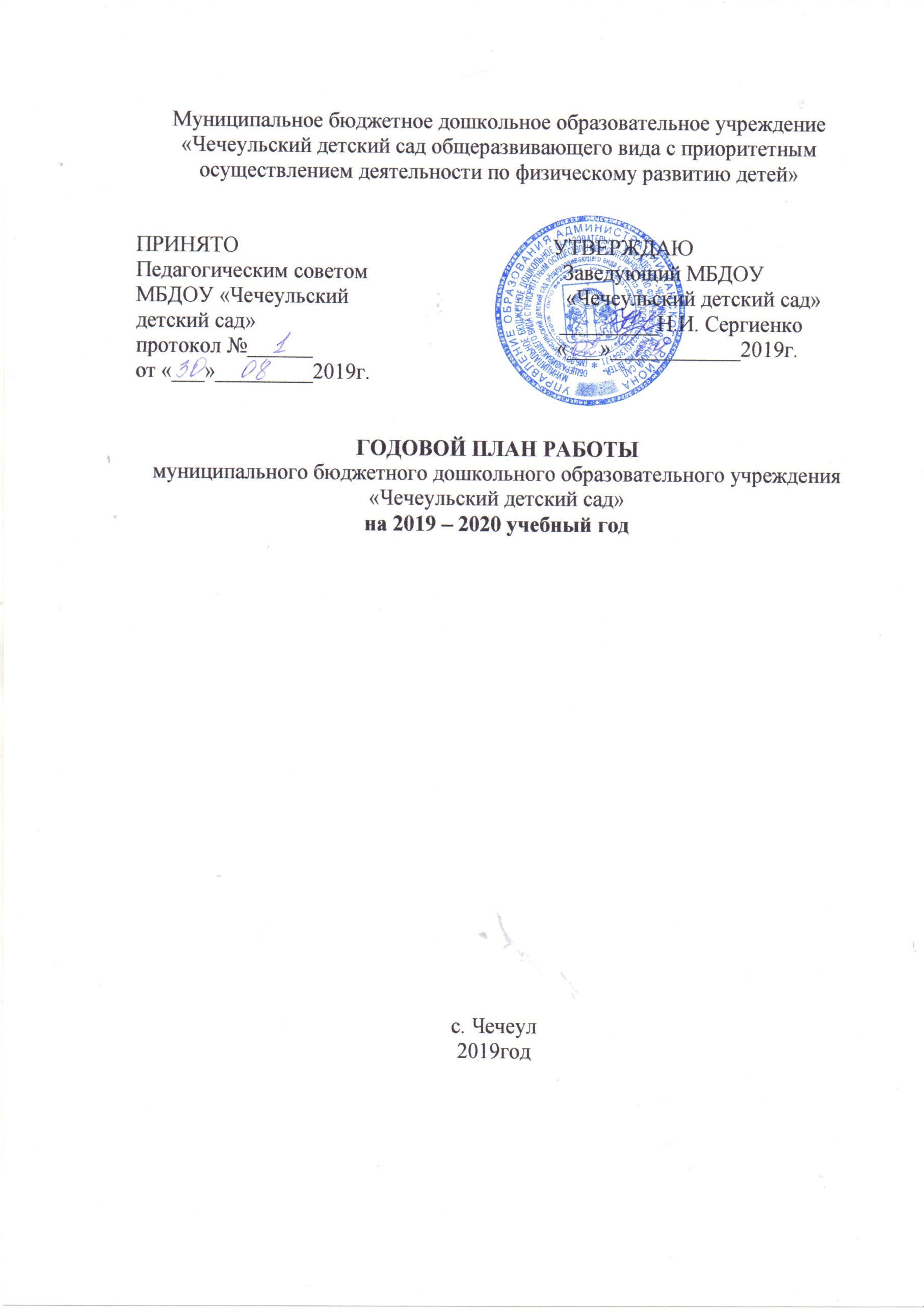 Годовой план МБДОУ «Чечеульский детский сад» составлен в соответствиеФедеральным законом «Об образовании в Российской Федерации» (от 29.12.2012 года № 273-ФЗ)Федеральным государственным образовательным стандартом дошкольного образования (приказ Министерства образования и науки РФ от 17 октября 2013 г. №1155)Санитарно-эпидемиологическими требованиями к устройству, содержанию и организации режима работы ДОУ (СанПиН 2.4.1. 3049-13).Примерной общеобразовательной программой «От рождения до школы» под редакцие Н.Е.Вераксы, Т.С.Комаровой, М.А.Васильевой. 2014 годаI раздел. Общая информация об учреждении.Муниципальное бюджетное дошкольное образовательное учреждение «Чечеульский детский сад»Дата создания: 1995год.Адрес: 663630 Красноярский край, Канский район, с. Чечеул, пер. Новый, 3аТелефон: 8 (39161) 78 – 1- 23 моб. 89832910955Электронная почта: checheul-dou2013@yandex.ru Номер и дата выдачи лицензии: №7084-л, 23.10.2012г.Срок действия лицензии – бессрочная.Тип: общеразвивающийРежим работы: пятидневная рабочая неделя, с 7.30 – 18.00.Заведующий МБДОУ – Сергиенко Нелли Ивановна, образование высшее, педагогический стаж – 22 года, в должности – 2 года.Заместитель заведующего по АХЧ – Мамонова Наталья Владимировна, образование среднее специальное, в должности   лет.Старший воспитатель – Яковлева Ольга Александровна, образование среднее специальное, высшая квалификационная категория, педагогический стаж – 23года, в должности – 1 год.Проектная мощность МБДОУ – 153 воспитанников, списочный состав – 145 человек. В МБДОУ функционирует 7 групп общеразвивающей направленности. Прием детей в дошкольное учреждение осуществляется в соответствии с «Положением о порядке приема детей в ДОУ, реализующее основную образовательную программу дошкольного образования», по личному заявлению родителя (законного представителя) ребенка. Отношения между образовательным учреждением и родителями (законными представителями) воспитанников строятся на договорной основе.Условия для полноценного интеллектуального развития детей. При создании предметно-развивающей среды воспитатели учитывают возрастные, индивидуальные особенности детей своей группы. Оборудованы групповые комнаты, включающие игровую, познавательную, обеденную зоны. Группы по возможности пополняются современным игровым оборудованием, современными информационными стендами. Предметная среда всех помещений оптимально насыщеннаПедагогический коллектив успешно решает эту проблему пополнения предметно – пространственной развивающей среды: во всех группах организованы центры развития детей по пяти направлениям: познавательной деятельности, речевой активности, физического развития, художественно – эстетического развития, социально – коммуникативного развития: - центр физкультуры и спорта;- центр природы и экспериментирования;- центр патриотического воспитания «Родина -Россия»;- центр безопасности и дорожного движения;- центр творческой деятельности (рисование, аппликация, ручной труд);- центр конструктивной деятельности;-центр игровой деятельности с включением неоформленного материала; - уголок уединения;- уголок для сюжетно – ролевых игр;- книжный уголок;- уголок театральной деятельности.У каждой возрастной группы имеются  прогулочные площадки, которые оснащены песочницами, качелями, горками, верандами. При содействии родителей на всех площадках созданы игровые зоны для различных видов игр: сюжетно-ролевых, настольно-печатных, дидактических. Оборудована зона двигательной активности (пеньки, бревна, лестницы, турники, лабиринты), радуют глаз и дают возможность наблюдений и экспериментальной деятельности цветники, мини - огороды. В детском саду сформирована материально-техническая база для реализации образовательных программ, жизнеобеспечения и развития детей. В ДОУ оборудованы помещения:− групповые помещения – 7;− кабинет заведующего – 1;− методический кабинет – 1;− музыкально - физкультурный зал – 1;− пищеблок – 1;− прачечная – 1;− медицинский кабинет – 1;- кабинет заместителя по АХЧ - 1;- кабинет учителя – логопеда – 1.С детьми работают специалисты:Инструктор по ФК: Евпак Нина Викторовна, образование высшее, стаж работы в должности  лет, первая квалификационная категория, работает с детьми средней, старших, разновозрастной, подготовительной к школе групп.Музыкальный руководитель: Антипина Татьяна Валентиновна, образование среднее специальное, стаж работы в должности   лет.Педагог – психолог: Сергиенко Нелли Ивановна, образование высшее, стаж работы в должности   лет, первая квалификационная категория.Учитель – логопед: Величкина Елена Александровна, образование высшее, стаж работы в должности 5 лет.Также в детском саду оказывают дополнительные образовательные услуги.Информационное обеспечение детского сада включает:− информационно-телекоммуникационное оборудование –  компьютеры, принтеры, проектором мультимедиа, экраном− программное обеспечение – позволяет работать с текстовыми редакторами, интернет-ресурсами, фото-, видеоматериалами, графическими редакторами.Материально-техническое состояние детского сада и территории соответствует действующим санитарно-эпидемиологическим требованиям к устройству, содержанию и организации режима работы в дошкольных организациях, правилам пожарной безопасности, требованиям охраны труда.Сотрудничество ДОУ с организациями.В 2018 – 2019 учебном году МБДОУ «Чечеульский детский сад» активно сотрудничал с:Чечеульской библиотекой – филиал (участие детей, педагогов, сотрудников библиотеки в совместных проектах, экскурсиях, викторинах, театральных постановках);Чечеульской детской школой искусств (занятие воспитатников ДОУ в секциях по хореографии, ИЗО – творчества);ДЮСШ «Олимпиец» ( проведение спортивных занятий, организация сдачи норм ГТО педагогами и старшими воспитанниками ДОУ, участие педагогов и родителей в спортивном конкурсе «Чечеул – спортивный»);Чечеульским домом культуры (участие в мероприятиях организованных ДК, ежегодный отчетный концерт детского сада);Чечеульской СОШ (проведение совместных с учителями родительских собраний; участие в педагогических советах в детском саду и в школе; экскурсии в школу детей подготовительных групп);Сотрудниками, закрепленными за нашим детским садом Отделом по связям с общественностью МО МВД ОГИБДД России «Канский» (организация бесед, утренников с участием инспекторов, организация и проведение флеш-моба с участием сотрудников ОГИБДД).Совместная работа помогает обогатить образовательный процесс по всем направлениям развития детей.II раздел.  Анализ работы МБДОУ «Чечеульский детский сад» за 2018 – 2019 учебный год.2.1. Работа по укреплению здоровья детей и охране их жизниЗдоровье детей, посещающих ДОУ, является предметом пристального внимания педагогического коллектива с целю сохранения, укрепления здоровья детей, воспитания у них потребности в здоровом образе жизни. С целью укрепления здоровья детей в ДОУ организовываются следующие оздоровительные и профилактические мероприятия:- утренняя гимнастика;- физкультурные занятия (в зале, на улице);- подвижные игры на прогулке;- дорожки «здоровья»;- воздушные ванны;- сон с доступом свежего воздуха;- сбалансированное детское питание ( 10 – и дневное);- спортивные праздники и развлечения;- походы.- профилактика ОРВИ: С-витаминизация, ароматерапия;- родительский клуб «Крепыши».Распределение воспитанников по группе здоровьяПодавляющее большинство детей имеют II группу здоровья, то есть являются условно здоровыми.Физкультурно – оздоровительная работа направлена на решение программных задач физического воспитания и развития, на обеспечение двигательного режима и активности, на сохранение и укрепление психического здоровья детей.Для качественной реализации данных направлений и обеспечения эмоционального комфорта детей в ДОУ в педагогическом процессе используются современные образовательные и здоровьесбьерегающие технологии.В рамках профилактики заболеваемости своевременно и систематически проводятся постоянный контроль за гигиеническим состоянием всех структур ДОУ. Проводится витаминизация, профилактика ОРЗ и гриппа у детей. Строго соблюдается график обязательных профилактических прививок и прививок, связанных с предупреждением эпидемии. Особое внимание уделяется часто болеющим и длительно болеющим детям, а также воспитанникам, имеющим проблемы в физическом и психическом развитии.Более благоприятное течение адаптации вновь прибывших детей обеспечивается через мероприятия:- анкетирование родителей с целью изучения индивидуальных особенностей каждого ребенка;- гибкий график последовательного введения вновь прибывших детей, постепенное увеличение времени пребывания в группе;- создание эмоционального комфорта при организации дневного сна;- просвещение родителей в вопросах охраны и укрепления здоровья детей (консультации групповые, индивидуальные, стендовые; работа родительского клуба «Крепыши»).Уровень физического развития дошкольниковНегативное влияние на профилактическую и здоровьесберегающую работу оказывает также отсутствие ставок медицинских работников в штате дошкольной организации.В настоящее время медицинское сопровождение детей в ДОУ осуществляется медицинским персоналом КГБУЗ «Канская МБ» Филиал « Чечеульской УБ. Медицинская сестра, хотя и бывает в детском саду ежедневно, но на время, не превышающее двух часов в день. Это рабочее время в основном расходуется на заполнение медицинской документации.2.2. Результаты выполнения образовательной программы по всем направлениям развития.Образовательная деятельность в детском саду осуществляется по основной образовательной программе дошкольного образования (далее – Образовательная программа), разработанной нашей дошкольной организацией самостоятельно в соответствии с федеральным государственным образовательным стандартом дошкольного образования и с учетом примерной основной образовательной программы дошкольного образования «От рождения до школы» Н.Е. Вераксы, Т.С. Комаровой, М.А. Васильевой. Содержание Образовательной программы включает совокупность образовательных областей «Физическое развитие», «Познавательное развитие», «Речевое развитие», «Художественно-эстетическое развитие», «Социально-коммуникативное развитие», которые обеспечивают разностороннее развитие детей с учетом их возрастных и индивидуальных особенностей по основным направлениям развития детей.При разработке Образовательной программы и организации образовательного процесса детский сад ориентируется также на парциальные программы:- «Физическое развитие – дошкольникам» Л.Д. Глазырина, 2001год;- «Юный эколог» С. Н. Николаева;- «Цветные ладошки» И.А. Лыкова, 2007 год;- «Современная система коррекционной работы в логопедической группе для детей с общим недоразвитием речи» Н.В. Нищева, СПб., ДЕТСТВО-ПРЕСС, 2013год.Образовательная программа реализуется в процессе разнообразной детской деятельности (игровой, коммуникативной, трудовой, познавательно-исследовательской, продуктивной, музыкально-художественной, восприятия художественной литературы).Целью образовательного процесса МБДОУ является создание условий для максимального раскрытия индивидуального потенциала ребенка, открывающего возможности его активной и успешной жизнедеятельности в сообществе детей и взрослых. Ведущие цели Образовательной программы – создание благоприятных условий для полноценного проживания ребенком дошкольного детства, формирование основ базовой культуры личности, всестороннее развитие психических и физических качеств в соответствии с возрастными и индивидуальными особенностями, подготовка к жизни в современном обществе, к обучению в школе, обеспечение безопасности жизнедеятельности дошкольника.По результатам обследования освоения детьми Образовательной программы в текущем учебном году оптимальный уровень развития имеют 97% обследованных детей (высокий 61%, средний 36%).Усредненные результаты диагностики уровня развития детей за текущий год показывает, что самый низкий показатели развития детей выявлены по речевому и познавательному развитию.Мониторинг освоения Образовательной программы в группах старшего дошкольного возраста – подготовительной к школе группах показывают уровень освоения детьми Образовательной программы от 91% до 96%. Сравнительный анализ результатов освоения Образовательной программы на начало и конец учебного года показал положительную динамику в освоении программных задач по образовательным областям.Готовность детей к обучению в школе характеризует достигнутый уровень психологического развития накануне поступления в школу. Результаты мониторинга готовности воспитанников к учебной деятельности показывает, что оптимальный уровень готовности, к школе достигнут 76% детей, достаточный уровень – 26%. Низкий уровень готовности к школе не показал ни один выпускник детского сада.В целом, результаты мониторинга показали успешность освоения детьми Образовательной программы с учетом образовательных областей. Количество детей с высоким уровнем развития выросло, дети с низким уровнем развития перешли в средний, с низким уровнем развития детей нет.В течении года учителем – логопедом было обследовано 29 детей, в основном это дети среднего и старшего дошкольного возраста. Из них 19 воспитанников посещали занятия у логопеда.Вывод: освоение детьми Образовательной программы дошкольного образования осуществляется на хорошем уровне; годовые задачи реализованы в полном объеме; в дальнейшем планируется уделить особое внимание речевому и познавательному развитию детей.Образовательный процесс осуществляют 15 педагогов, квалифицированных специалистов. Среди них: один учитель – логопед, педагог психолог, музыкальный руководитель, инструктор по ФК.Образование педагогов:Стаж работы педагогов:Курсы повышения квалификацииВ 2018 – 2019 учебном году аттестовано 5 педагогов. Из них на высшую 2 человека, на первую – 3 человека. В 2019 – 2020 учебном году планируют пройти аттестацию 2 педагога, один педагог на соответствие занимаемой должности.МБДОУ укомплектовано кадрами полностью. Данные о квалификационном уровне, педагогическом стаже, образовании свидетельствуют о стабильности коллектива, его работоспособности, потенциальных возможностях к творческой деятельности.Вместе с тем, у педагогов имеются определенные затруднения в реализации Образовательной программы, о чем свидетельствует анализ карт педагогического мастерства.Таким образом, анализ карты педагогического мастерства показывает, что около половины педагогов (39 %) испытывает серьезные затруднения в организации системной работы по развитию речи детей, (24%) – в организации системной работы по развитию звуковой культуры речи детей, одна треть (15%) – в поддержке речевой инициативы детей в процессе коммуникации и развития речи, и менее половины (27%) – в поддержке инициативы детей в поисково – экспериментальной деятельности.Анализируя ответы педагогов на другие вопросы можно предположить, что молодые специалисты не умеют использовать в полной мере все виды специфической детской деятельности для реализации содержания Образовательной программыПедагоги затрудняются в части применения и реализации проектов, коллекционирования, решения ситуативных задач. Значительная часть педагогов заявляет о традиционных формах образовательного процесса.Вместе с тем, говоря об организации образовательного процесса по реализации содержания образовательных областей, 63% педагогов утверждают, что применяют в своей работе и поисково – исследовательскую деятельность, и реализуют проекты, и организуют мастерские, и коллекционирование.  Таким образом, видим, что наблюдается «нестыковка» теоретических знаний и практики педагогической деятельности. Педагоги получили знания в процессе повышения квалификации по вопросам введения ФГОС, но актуализация этих знаний не произошла.Обобщая результаты, можно предложить следующие формулировки годовых задач:Создать и внедрить во всех возрастных группах систему работы по развитию связной речи детей, включающую, в том числе мероприятия по развитию интонационной выразительности речи, силы голоса и чистоты звукопроизношения.Развивать компетенции педагогов в поддержке детской инициативы в речевом развитии и коммуникативной деятельности, а также в реализации поисково – экспериментальной деятельности. III раздел. План мероприятий на 2019 – 2020 учебный год.3.1. Цели и задачи работы ДОУ на 2019 – 2020 учебный год.На основании выводов и результатов анализа деятельности учреждения за прошлый учебный год определены цель и задачи учреждения на 2018 – 2019 учебный годЦель: организация работы ДОУ в соответствии с ФГОС, создание благоприятных условий для полноценного проживания ребенком дошкольного детства, формирования основ базовой культуры личности, духовно – нравственного воспитания, всестороннее развитие психических и физических качеств в соответствии с возрастными и индивидуальными особенностями, подготовка ребенка к жизни в современном обществе.Основные задачи:1.Обеспечить психофизическое здоровье на основе обеспечения эмоционального благополучия и приобщения дошкольников и их родителей к здоровому образу жизни, оптимизировать здоровье сберегающие технологии во все области развития и обучения детей2. Развивать познавательную и речевую активность дошкольников через экспериментальную и проектную деятельность (организуя предметно-пространственную среду и методическое обеспечение процесса), включающую, в том числе мероприятия по развитию интонационной выразительности речи, силы голоса и чистоты звукопроизношения.3. Продолжить работу по созданию единого образовательного пространства «Детский сад - семья» с помощью разных форм взаимодействия.5. Способствовать профессиональному росту педагогов в поддержке детской инициативы в речевом развитии и коммуникативной деятельности, а также в реализации поисково – экспериментальной деятельности, путём внедрения инновационных технологий в образовательный процесс дошкольного учреждения.3.2. Работа с кадрами3.2.1. Курсы повышения квалификацииЦель: организовать эффективную кадровую политику, позволяющую реализовать сопровождение по внедрению ФГОС ДОУ. Повышение профессиональной компетентности педагогов, совершенствование педагогического мастерства.3.2.2. Подготовка к аттестации и аттестация.Цель: повышение профессионального уровня педагогов, присвоение более высокой квалификационной категории или подтверждение ее; обеспечение непрерывности процесса самообразования и самосовершенствования.3.2.3. Формы методической работы.3.2.4. Самообразование педагоговЦель: формирование у педагогов потребности в непрерывном профессиональном росте, постоянного самосовершенствования.3.2.5. Открытые просмотры педагогической деятельностиЦель: трансляция опыта работы на уровне ДОУ.3.2.6. Конкурсы, смотры, коллективные мероприятия городского, районного и регионального уровня.3.2.7. Психолого – медико – педагогический консилиумЦель: обеспечение комплексного взаимодействия педагогов, специалистов для преодоления проблем в индивидуальном развитии ребенка.3.3. Организационно – педагогическая работа3.3.1. Педагогические советы.Цель: совершенствование работы учреждения в целом, педагогического коллектива, работы с родителями, выявление уровня реализации годовых и других доминирующих задач деятельности ДОУ; совершенствование и развитие с учетом ФГОС, получение положительных результатов работы посредствам педагогической деятельности.3.3.2. Работа творческой группыЦель работы по реализации блока: разработка модель комплексно-тематического планирования работы с дошкольниками (методическое обеспечение, взаимодействие с родителями, педагогами специалистами)3.3.3. Изучение передового педагогического опыта Цель: обеспечение деятельности ДОУ в режиме инновационного развития с учетом ФГОС с использованием современных педагогических технологий.Совершенствование воспитательно-образовательной работы педагогов с детьми через использование информационно-коммуникативных технологий3.3.4. Развлекательно – досуговая деятельность3.4. Система внутреннего мониторинга3.4.1. Экспресс – опросы педагогов3.4.2. Анкетирование родителей3.4.3. Оперативный контроль3.4.4. Тематический контроль3.4.5. Комплексный контроль3.5. Взаимодействие с семьей, школой и другими организациями3.5.1. Взаимодействие с семьями воспитанников3.5.2. Взаимодействие с социумом.3.6. Административно – хозяйственная работа.№ГруппыВозраст детейКоличество группЧисленность детей1Группы для детей младшего дошкольного возраста – младшие группыс 2 до 4 лет2412Группы для детей среднего дошкольного возраста – средние группыс 4 до 5 лет1233Группы для детей старшего дошкольного возраста – старшие группы с 5 до 6 лет2474Группы для детей старшего дошкольного возраста – подготовительная к школе группас 6 до 8 лет1235Группы для детей старшего возраста – разновозрастная группас 5 до 7 лет120Направление Форма работыРуководительВозраст Русское народное песенное и инструментальное творчествоКружок «Ладушки»Антипина Т.В. музыкальный руководитель4-8 летХореографияТанцевальная студия «Ритм»Неживая И.С. педагог доп. образ.5-8 летХудожественно – творческая деятельность Кружок «Волшебные пальчики»Савосько Т.Н.4-5 летХудожественно – творческая деятельность Кружок «Умные ручки»Радченко С.С.4-5летХудожественно – творческая деятельность Кружок «Солнышко в ладошках»Андреева Ю.В.2-3 годаТеатральная деятельностьКружок «В театр играем, речь развиваем»Шабала Т.А.3-4 годаРучной трудКружок «Волшебный квадрат»Косых Г.В.5-6 летРучной трудКружок «Киллинг»Вайтюкевич И.В.5-7 летРазвитие физических качеств и оздоравливание детей.Родительский клуб «Крепыш»Щурик Ю.В.Челазнова О.Б.3-4 годаРазвитие физических качеств и оздоравливание детей.Клуб «Черлизинг»Евпак Н.В.5-8 летПознавательное развитиеРабота с метеостанциейЮстишина Т.М.6-8  летПознавательное развитиеДидактические игры направленные на развитие сенсорного восприятия.Образцова О.А.2-3 ггодаУчебный годСписочный состав воспитанниковЧисло пропущенных дней по болезниЧисло пропусков на одного ребенка2017 - 2018157386024,52018 - 2019149226015,3Общее количество педагогических работников в ДОУКоличество педагогов Количество педагогов % от общего числа педагогических работников в ДОУОбщее количество педагогических работников в ДОУпрошедших курсы повышения квалификациипрошедших переквалификацию% от общего числа педагогических работников в ДОУ155137,5%№Темы курсовДолжностьФ.И.О. педагогаСроки1«Разработка адаптированных образовательных программ дошкольников с ОВЗ на основе примерных АООП в контексте ФГОС ДО»Старший воспитательЯковлева О.А.сентябрь 2«Организация общения и взаимодействия взрослых и детей в условиях реализации ФГОС ДО (г. Зеленогорск)Старший воспитательВоспитателиЯковлева О.А.Челазнова О.Б.Радченко С.С.сентябрь - октябрь3«Создание условий для развития инициативности и самостоятельности дошкольников в детском саду»ВоспитателиШабала Т.А.Савосько Т.Н.ноябрь4«Мультимедийные технологии в дошкольном образовании»ВоспитательЩурик Ю.В.ноябрь - декабрь5«Управление организацией: техники и стратегии современного менеджмента»Заведующий Сергиенко Н.И.декабрь6Прохождение курсов на базе КИПКПедагогипо плану КИПК7Прохождение курсов повышения квалификации в сети ИнтернетПедагогив течении года8Посещение педагогами РМОПедагогив течении года9Подписка литературных, методических и других печатных изданий в МБДОУ.Приобретение новинок методической литературы в течение года.Педагогив течении года№Ф,И,О, педагогаЗанимаемая должность Действующая квалификационная категорияСрок действия квалификационной категорииСрок подачи заявления на аттестацию 2Антипина Татьяна Валентиновнамузыкальный руководительоктябрь 2014 гоктябрь 2019 гсентябрь 2019г.8Рябова Ирина Юрьевнавоспитательдекабрь 2014 гдекабрь 2019 гноябрь 2019 г13Щурик Юлия Владимировнавоспитательдекабрь 2016 гдекабрь 2021 гапрель 2019 г.№Формы работыСрокиОтветственные1Круглый стол.«Пересказ, как одна из форм обучения звуковой культуры речи, закрепления правильного произношения звуков».«Особенности речевого развития детей раннего и дошкольного возраста».ОктябрьУчитель – логопед Величкина Е.А.Рябова И.Ю.Савосько Т.Н.2Консультация «Обучение грамоте детей среднего и старшего возраста»ОктябрьСтарший воспитатель3Мастер – класс «Организация обучения и взаимодействия взрослых и детей в условиях ФГОС ДО»ОктябрьВоспитатели по итогам курсов КИПК4Педагогический квест «Инновационные формы работы с детьми по речевому развитию»НоябрьВоспитатели всех возрастных групп5«Использование приемов мнемотехники, при развитии связной речи у детей дошкольного возраста»НоябрьШабала Т.А.Рябова И.Ю.6Круглый стол.«Вопросы взаимоотношений детей в группе, где есть дети с ограниченными возможностями здоровья».ДекабрьСтарший воспитатель Яковлева О.А.7«Развитие навыков сотрудничества в речевом творчестве детей старшего дошкольного возраста»ДекабрьКосых Г.В.Щурик Ю.В.8Мастер – класс «Дидактических игры для речевого развития воспитанников»ЯнварьУчитель – логопед Величкина Е.А.9Мастер – класс «Театр теней, как способ речевого развития воспитанников»МартВоспитатели Щурик Ю.В. Челазнова О.Б.Шабала Т.А.10Семинар – практикум «Современные игровые технологии, применяемые в речевом развитии дошкольников»ФевральВоспитатели Косых Г.В.Андреева Ю.В.Мастер – класс «Игры – речевки как средство речевого развития и поддержки физической активности детей»ФевральИнструктор по ФК11Семинар «Значение ИКТ технологий в развитие речи детей дошкольного возраста»ДекабрьВоспитатель Щурик Ю.В.12Семинар «Физминутки, как способ активного физического развития воспитанников»Январь Инструктор по ФК.13Дискуссионные качели «Развитие педагогических компетенций воспитателей по познавательному развитию детей и их способности строить причинно - следственные связи по результатам элементарных опытов»ЯнварьСтарший воспитатель Яковлева О.А.14Обновление сайтаВ течении года Старший воспитатель Яковлева О.А.15Помощь в подготовке к участию в выставках, конкурсах, фестивалях, методических мероприятиях.В течении годаЗаведующий Сергиенко Н.И.Старший воспитатель Яковлева О.А.16Работа с педагогами по самообразованию.В течении годаСтарший воспитатель Яковлева О.А.17Участие в мероприятиях по плану РМО.По плану РМОЗаведующий Сергиенко Н.И.Старший воспитатель Яковлева О.А.18«Как диагностировать речевое развитие детей»Апрель Педагог – психологСергиенко Н.И.старший воспитатель Яковлева О.А.ФИО педагогаДолжностьТема самообразованияЯковлева Ольга АлександровнаСт. воспитательИнновационные формы и методы деятельности, как пути повышения профессионального мастерства педагогов ДОУ.Савосько Тамара НиколаевнаВоспитательРазвитие связной речи детей дошкольников через организацию детского экспериментирования.Рябова Ирина ЮрьевнаВоспитательРазвитие познавательных процессов, речи детей через экспериментально-познавательную деятельность.Шабала Татьяна АлександровнаВоспитательРечевое развитие младших дошкольников по средствам фланелиграфа.Андреева Юлия ВикторовнаВоспитательИгровая деятельность детей на этапе перехода от раннего к дошкольному детству.Косых Галина ВладимировнаВоспитательИгра как средство образовательной деятельности в условиях реализации ФГОС.Юстишина Татьяна МихайловнаВоспитательРазвитие поисково – исследовательской деятельности дошкольников в процессе экспериментирования. Антипина Татьяна ВалентиновнаМуз. руководительПриобщение детей к народным традициям через игру на народных инструментах.Челазнова Ольга БорисовнаВоспитательФормирование творческой личности ребенка дошкольного возраста средствами театральной деятельности.Величкина Елена АлександровнаУчитель логопедКоррекция нарушений слоговой структуры слова у детейЕвпак Нина Викторовна Инструктор по ФКЧерлидинг как средство развития физических, коммуникативных качеств детей дошкольного возраста.Щурик Юлия ВладимировнаВоспитательРазвитие связной речи детей младшего возраста средствами театра.Радченко Снежана СергеевнаВоспитательОбразцова Оксана АнатольевнаВоспитатель№ТемаСрокиОтветственные1Музыкальная образовательная деятельность с использованием здоровьесберегающих и ИК-технологий для подготовительной группы «Поем, стучим, играем».СентябрьАнтипина Т.В.2Организация доступности среды ДОУ для детей от 2 мес. до 3 лет.ОктябрьРябова И.Ю.Шабала Т.А.3Организация познавательно – исследовательской деятельности детей дошкольного возраста.НоябрьЮстишина Т.М.4Образовательная деятельность по ОО «Речевое развитие»ДекабрьЧелазнова О.Б.Вайтюкевич И.В.5Образовательная деятельность по ОО «Речевое развитие»ЯнварьЩурик Ю.В.Величкина Е.А.6Образовательная деятельность по ОО «Речевое развитие»Февраль Радченко С.С.Образцова О.А.7Образовательная деятельность по ОО «Речевое развитие»ФевральСавосько Т.НЕвпак Г.В.8Образовательная деятельность по ОО «Речевое развитие»Март Косых Г.В.Юстишина Т.М.9Образовательная деятельность по ОО «Речевое развитие»АпрельАндреева Ю.В.Рябова И.Ю.№Тема и содержаниеСрокиОтветственные1«Готовность групп к началу учебного года» Организация предметно-развивающей среды и жизненного пространства для обеспечения разнообразной деятельности детей.СентябрьЗаведующийСтарший воспитатель2Смотр – конкурс на лучший зимний участок «Снежные фигуры»ДекабрьЗаведующийСтарший воспитатель3Районные педагогические чтения по плану УОЗаведующийСтарший воспитательВоспитатели4Районный конкурс педагогического мастерства «Воспитатель года»по плану УОЗаведующийСтарший воспитательВоспитатели5Смотр – конкурс «Огород – круглый год»АпрельЗаведующийСтарший воспитательВоспитатели6Конкурс на лучшее оформление центров наблюдения и экспериментирования в разных возрастных группах»МартЗаведующийСтарший воспитательВоспитатели№СодержаниеСрокиОтветственный       1.Тема: Организация работы ПМПК. Результаты диагностики детей на начало года». 
Цель: выявление резервных возможностей ребенка для успешного обучения и воспитания по ООП ДОУ. Разработка индивидуальных образовательных коррекционно-развивающих маршрутов ребенка.СентябрьЗаведующийСтарший воспитательПедагог-психолог                  Учитель-логопед2.Тема: «Результаты диагностики детей на начало года». Адаптация детей к условиям детского сада.
Цель: выявить причины отклонения детей в усвоении программы и разработать  программы индивидуального сопровождения в целях коррекции развития детей.ОктябрьПедагог – психологУчитель – логопедВоспитатели групп       3.Тема: Промежуточные результаты индивидуальной работы с детьми.
Цель: оказание углубленной помощи детям, имеющим проблемы в развитии по индивидуальным маршрутам.ДекабрьЗаведующийСтарший воспитательПедагог-психолог                  Учитель-логопед     4.Тема: Результаты  индивидуальной работы с детьми специалистов ДОУ.
Цель: оказание углубленной помощи детям, имеющим проблемы в развитии по индивидуальным маршрутам.ФевральЗаведующийСтарший воспитательПедагог-психолог                  Учитель-логопед      5.Тема: Итоги работы за год
Цель: планирование коррекционной помощи детям на летний период.МайЗаведующийСтарший воспитательПедагог-психолог                  Учитель-логопед№Форма проведения. Тема.СрокиОтветственный1Установочный педсовет«На пороге нового учебного года. Организация воспитательно – образовательной работы ДОУ в 2019 -2020 учебном году»Утвердить на 2018 – 2019 учебный год:- тематику педсоветов;- план мероприятий работы;- годовой план;- программу развития;- ООП ДО;- локальные нормативные акты;- план – график;- план повышения квалификации;- сроки аттестации;- инструктаж по ОТ. ТБ.- изменения в законодательстве.АвгустЗаведующий Ст. воспитатель2Тематический педсовет «Речевое развитие дошкольников проблемы и пути решения»- Провести системный анализ педагогической деятельности по созданию предметно-развивающей среды для речевого развития детей.- Определить пути совершенствования работы коллектива в данном направлении.НоябрьЗаведующий Ст. воспитательПедагоги3«Развитие познавательно-исследовательской деятельности дошкольников через организацию детского экспериментирования» Систематизация знаний педагогов по развитию познавательно-исследовательской деятельности детей, совершенствование педагогического мастерства.ФевральЗаведующий Ст. воспитательПедагоги4Итоговый:1. Оценка деятельности коллектива по результатам промежуточного и итогового педагогического мониторинга по всем разделам ООП ДО.2. Выполнение годовых задач. Отчёт педагогов о выполнении образовательной программы в соответствии с требованиями ФГОС ДО, реализации долгосрочных проектов.3.  Итоги фронтального контроля «Готовность детей подготовительной к школе группы к школьному обучению».4. Утверждение плана работы, режима дня, расписания НОД на летний период.МайЗаведующий Ст. воспитательПедагоги№Формы работыСроки 1Работа по корректировке тематического планирования на новый учебный годАвгуст 2Работа по корректировке плана творческой группыСентябрь 3Работа с педагогамиВ течении года4Разработка положений для конкурсов В течении года 5Разработка плана на летний оздоровительный периодАпрель 6Определение перспектив в работе на следующий новый учебный год.Май 7Работа с родителямиВ течении года№Содержание мероприятийСрокиОтветственный1Внедрение в образовательный процесс новых педагогических программ и технологий. Использование в работе современных педагогических технологий (развивающее обучение, индивидуальных подход, метод проектной деятельности, здоровье сберегающие технологии, личностно – ориентированная модель воспитания детей и другие).В течение годаСт. воспитательВоспитателиСпециалисты2Изучение содержания инновационных программ и педагогических технологий с педагогическим коллективом, посредством разнообразных форм методической работы.В течение годаСт.воспитатель3Обобщение теоретических и оформление практических материалов по внедрению новых программ.В течение годаСт.воспитатель4Подведение итогов деятельности ДОУ по использованию инновационных программ и технологий, определение перспектив работы на следующий год.МайСт. воспитательВоспитателиСпециалисты№Содержание мероприятийСрокиОтветственный 1Внедрение в практику работы ДОУ технологии и культурные практики- «Детский мастер – класс»;- Мини – музей;- Проекты;- Коллекционирование;- Флешмоб;- Квест игра.В течение годаСт воспитательПедагоги 2Создание презентаций обучающего и познавательного направления «Проектная деятельность в ДОУ», «Экперементальная деятельность как форма развития инициативы и самостоятельности в ДОУ»В течение годаПедагоги3Создание видеофильмов познавательно – развлекательного характераВ течение годаПедагоги 4Выявление талантливых детей через досуги, развлечения, праздники, концерты, организованные детьмиВ течение годаМуз руководитель Воспитатели№СодержаниеСрокиОтветственныеПраздники и развлеченияПраздники и развлеченияПраздники и развлеченияПраздники и развлечения1Праздник, посвященный Дню знаний.СентябрьМузыкальный руководительИнструктор по ФКВоспитатели средней, старшей, разновозрастной, подготовительной групп.2Праздник «Здравствуй, детский сад»СентябрьВоспитатели младших групп3Творческое поздравление, посвященное Дню работников дошкольного образования.СентябрьТворческая группа4Утренники «Разноцветная осень»ОктябрьМузыкальный руководительВоспитатели групп5Тематические мероприятия, посвященные Дню материНоябрьМузыкальный руководительВоспитатели групп6Новогодние утренники «Новогодняя сказка»ДекабрьМузыкальный руководительВоспитатели групп7Театральное развлечение «Прощание с елочкой»ЯнварьМузыкальный руководительВоспитатели групп8Спортивно – музыкальные праздники ко Дню защитника Отечества.ФевральМузыкальный руководительИнструктор по ФКВоспитатели групп9Утренники, посвященные празднику 8 Марта.Март Музыкальный руководительВоспитатели групп10Развлечение «Широкая Масленица»МартМузыкальный руководительИнструктор по ФКВоспитатели групп11Брейн – ринг «По произведениям детских писателей»Март - апрельТворческая группа12Отчетный концерт в ДКАпрельТворческая группаВоспитатели групп13Спортивные развлечения «Мы космонавты»АпрельИнструктор по ФК14Конкурс ЧтецовАпрельВоспитатели старших групп15Шашечный турнирАпрельТворческая группа16Праздник, посвященный Дню ПобедыВыставка рисунков «День Победы»МайМузыкальный руководительИнструктор по ФКВоспитатели групп17Флешмоб «Моя семья»МайТворческая группа18Выпускной балМайМузыкальный руководитель ВоспитателиВыставкиВыставкиВыставкиВыставки1Выставка детских рисунков «Добрые дела»НоябрьВоспитатели групп2Выставка детского творчества «Зимушка – зима»ДекабрьВоспитатели групп3Выставка детского творчества «Скажем, нет террору»ОктябрьВоспитатели4Выставка- конкурс совместного творчества детей, родителей, педагогов «Лучшая поделка из снега».ЯнварьЗаведующийСтарший воспитательВоспитателиФотовыставка «Бессмертный полк»Май№ТемаСрокиОтветственный1Индивидуальный маршрут педагогаапрельСтарший воспитательПедагоги2Карта педагогического мастерства педагогамайСтарший воспитательПедагоги3Анкета для педагогов ДОУ по составлению годового плана работы ДОУ.майСтарший воспитательПедагоги4Тестирование через интернет ресурсыв течении годаСтарший воспитательПедагоги№ТемаСрокиОтветственные1Анкета – прогноз «Готов ли ребенок к детскому саду?»Август - сентябрьВоспитатели групп раннего и младшего возраста.2Анкета «Давайте познакомимся»СентябрьВоспитатели групп3«Удовлетворенность родителей работой ДОУ»АпрельСтарший воспитательВоспитатели групп№СодержаниеСрокиОтветственный1Санитарное состояние помещенийЕжемесячноМедсестраЗаведующий2Техника безопасности в группахЯнварь Заведующий3Анализ заболеваемостиНоябрьФевральМайМедсестра4Культурно – гигиенические навыки детей (при одевании и раздевании; при приеме пищи)НоябрьДекабрьФевральАпрельЗаведующийСтарший воспитатель5 Выполнение режима прогулки (своевременность и длительность)СентябрьДекабрьФевральАпрельЗаведующийСтарший воспитательМедсестра6Состояние документации воспитателейЯнварьСтарший воспитатель7Проведение оздоровительных мероприятий в режиме дня.ЯнварьЗаведующийСтарший воспитательМедсестра8Наглядная педагогическая пропаганда для родителейДекабрьЯнварьАпрельЗаведующийСтарший воспитатель9Организация и проведение утренней гимнастики (своевременность и длительность)СентябрьФевральСтарший воспитатель10Организация НОД (своевременность, длительность)ОктябрьДекабрьФевральАпрельСтарший воспитатель11Двигательный режим в течении дняМартСтарший воспитатель12Выполнение режима дняМартЗаведующийСтарший воспитательМедсестра13Кружковая работа специалистовМартЗаведующий Старший воспитатель14Индивидуальная работа педагогов с детьмиНоябрьМартЗаведующий Старший воспитатель15Организация работы педагогов по проведению утреннего приема детей в ДОУ.НоябрьЗаведующийСтарший воспитательМедсестра16Пополнение и смена материала в центрах книгиНоябрьДекабрьСтарший воспитатель17Проведение закаливающий процедурСентябрьОктябрьДекабрьАпрельмайЗаведующийСтарший воспитательМедсестра18Образотельная деятельность специалистов с детьмиОктябрьМайЗаведующийСтарший воспитатель№СодержаниеСрокОтветственный1«Оценка эффективности работы с детьми по освоению образовательной области «Речевое развитие»НоябрьЗаведующийСтарший воспитатель2«Состояние работы по организации познавательного развития детей».Февраль3«Готовность детей к школьному обучениюАпрельЗаведующийСтарший воспитательМедсестра№СодержаниеСрокОтветственный1«Готовность ДОУ к началу учебного года»АвгустЗаведующийЗам по АХЧСтарший воспитатель№СодержаниеСрокиОтветственные1Анкетирование родителей (законных представителей) воспитанников.Сентябрь, май.Воспитатели групп.2Родительские групповые собрания.СентябрьВоспитатели групп3Собрание родительского советаСентябрь – октябрь.Заведующий 4Выставка осенних букетов «Краски осени»СентябрьВоспитатели групп.5Выставка поделок из овощей и фруктов «Осенняя красота»ОктябрьВоспитатели групп6Изготовление кормушек «День добрых дел»ОктябрьВоспитатели групп7Музыкальные праздники «Разноцветная осень»ОктябрьМузыкальный руководительВоспитатели групп8Консультация в тематический уголок « Правила эти помни всегда!»ОктябрьСтарший воспитательВоспитатели групп9Выставка старых фотографий «Взгляд из прошлого»НоябрьВоспитатели групп10«День добрых дел». Изготовление кормушекНоябрьВоспитатели групп11Круглый стол «Развитие речи детей»НоябрьЗаведующийСтарший воспитательУчитель – логопедПедагог -психолог12Праздничное развлечение совместно с мамами и бабушками посвященное Дню матери.НоябрьМузыкальный руководительВоспитатели групп13Новогодняя выставка креативных новогодних поделок «Новогодний калейдоскоп»ДекабрьВоспитатели групп14Районный конкурс новогодней игрушки.ДекабрьВоспитатели групп15Конкур села «Новогодняя поделка»ДекабрьВоспитатели групп16Музыкальные новогодние праздники «Новогодняя сказка»ДекабрьМузыкальный руководительВоспитатели групп17Консультация для родителей в родительском уголке «Памятка по ПДД»ЯнварьСтарший воспитательВоспитатели групп18Спортивный праздник «Всемирный день снега»ЯнварьИнструктор по ФКВоспитатели групп19Фотовыставка «Наши мальчики»ФевральВоспитатели групп20Спортивный музыкальный праздник «Праздник смелых людей»ФевральМузыкальный руководительИнструктор по ФКВоспитатели групп21Музыкальные праздники посвященные Дню 8 Марта.МартМузыкальный руководительВоспитатели групп22Фотовыставка «Наши девчонки»МартВоспитатели групп23Выставка рисунков «Рисую вместе с мамой»МартВоспитатели групп24Развлечение «Широкая масленица»МартМузыкальный руководительИнструктор по ФКВоспитатели групп25Квест – игра совместно с родителями «Играем как дети»АпрельМузыкальный руководительИнструктор по ФКВоспитатели групп26Выставка детско – родительских работ «Моя любимая книжка»АпрельВоспитатели групп27Собрание родительского советаМайЗаведующий28Фотовыставка «Бессмертный полк»МайВоспитатели групп29Флешмоб «Моя семья»МайИнструктор по ФКВоспитатели групп30Выпускной балМайМузыкальный руководительИнструктор по ФКВоспитатели групп№СодержаниеСрокиОтветственныйВзаимодействие со школойВзаимодействие со школойВзаимодействие со школойВзаимодействие со школой1Установление делового сотрудничества между педагогами ДОУ и школы, подготовка детей к благополучной адаптации  к школьному обучениюВ течении годаАдминистрация детского сада и школы.2Наблюдение уроков в 1 классеНоябрьУчительВоспитатели3Конференция «Итоги адаптации детей в школе»НоябрьЗавуч СОШЗаведующий4Общее собрание родителей. Знакомство воспитателей  и родителей подготовительной группы с требованиями школьной программы 1 классаДекабрьЗаведующий Старший воспитательВоспитателиУчителя5Подготовка рекомендаций (памяток) для родителей «Готов ли Ваш ребенок к поступлению в школу».ФевральУчительПсихологВзаимодействие со школой искусствВзаимодействие со школой искусствВзаимодействие со школой искусствВзаимодействие со школой искусств1Планирование и проведение занятий по классу:- изотворчество;- лепка;- хореография.В течении годаЗаведующийСтарший воспитательПедагогиВоспитатели2Проведение экскурсии по школе искусств.По плану ШИМузыкальный руководительВоспитатели старших группВзаимодействие с ДЮСШ «Олимпиец»Взаимодействие с ДЮСШ «Олимпиец»Взаимодействие с ДЮСШ «Олимпиец»Взаимодействие с ДЮСШ «Олимпиец»1Проведение спортивных праздников и занятий на базе ДЮСШВ течении годаИнструктор по ФКВоспитатели2Участие в конкурсах.В течении годаИнструктор по ФКВоспитателиВзаимодействие с ДКВзаимодействие с ДКВзаимодействие с ДКВзаимодействие с ДК1Участие в праздничных программахПо плану ДКЗаведующийМузыкальный руководитель2Организация и проведение отчетного концерта в ДКАпрельЗаведующийМузыкальный руководительВоспитатели группВзаимодействие с библиотекой Взаимодействие с библиотекой Взаимодействие с библиотекой Взаимодействие с библиотекой 1Организация и проведение тематических встреч в библиотеке.В течении года по плану библиотекаряБиблиотекарьВоспитатели групп2Экскурсии в библиотекуВ течении годаВоспитатели групп№МероприятияСрокиОтветственный11. Разработка  нормативных документов, локальных актов, инструкций, регламентирующих работу всех служб ДОУ в соответствии с ФГОС ДО.
2. Проверка условий:
1) готовность ДОУ к новому учебному году;
2) анализ состояния технологического оборудования;
3) оформление актов готовности всех помещений к началу учебного года.
3. Собрание трудового коллектива «Ознакомление, утверждение и согласование всех локальных актов и нормативных документов, регламентирующих работу ДОУ в соответствии с ФГОС ДО».  Август - сентябрьЗаведующийЗам по АХЧ21. Работа с кадрами «Соблюдение правил внутреннего распорядка. Охрана жизни, здоровья детей и сотрудников».
2. Рейды и смотры по санитарному состоянию групп (комиссия по административному обходу).1 раз в месяцЗаведующийЗам по АХЧМедсестра31. Подготовка помещения к проведению новогодних праздников: анализ и проведение инструктажа по правилам противопожарной безопасности. Составление актов  готовности всех помещений к проведению праздников.
2. Инструктаж по технике безопасности и охране жизни и здоровья детей в зимний период (заведующая).	НоябрьЯнварьФевральМартМайЗаведующийЗам по АХЧ4Подготовка территории ДОУ, инвентаря к весенне – летнему периоду.МартЗаведующийЗам по АХЧ51. Организация летней оздоровительной кампании. Инструктаж всех сотрудников.
2. Побелка деревьев, завоз земли, песка, подготовка территории к летнему сезонуАпрельЗаведующийЗам по АХЧ6Подготовка учреждения к работе в летний период. Уточнение количества детей и кадровое обеспечение на июль-август.МайЗаведующийЗам по АХЧСтарший воспитатель71.Благоустройство территории ДОУ.
2. Продолжение работы по оформлению нормативных документов.
3. Инструктаж всех сотрудников.Подготовка учреждения к приемке к новому учебному году.Июль - августЗаведующийЗам по АХЧСтарший воспитатель89Устранение замечаний по предписаниям Госпожнадзора, Роспотребнадзора (если таковые имеются).Подготовка к зимним условиямВ течении годаОктябрьЗаведующийЗам по АХЧЗам по АХЧ10Заключение договоров на новый год с организациями, социальными партнерами.В течении годаЗаведующий11Улучшение материально – технической и методической базы в ДОУ в соответствии с требованиями ФГОС ДОВ течении годаЗаведующийЗам по АХЧСтарший воспитатель